Телевизионный анонс на июньМосква, 02.06.2023Шедевры мирового кино в июне на телеканале «Кинохит»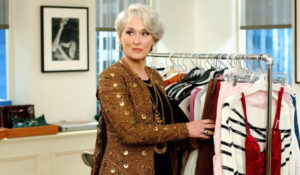 Только высокие рейтинги, только престижные премии, только признанные актеры — смотрите фильмы, на телеканале «Кинохит» в июне.«Лекарь: Ученик Авиценны» — историческая драма о полном опасности пути молодого врача, изучающего медицину. В главной роли — Том Пэйн («Грозовой перевал»).«Титаник» ― легендарный фильм на все времена, который не нуждается в представлении. Картина Джеймса Кэмерона («Аватар») о настоящей любви на фоне масштабной катастрофы собрала 11 премий «Оскар». Самые знаменитые роли исполняют Леонардо ДиКаприо («Однажды в Голливуде») и Кейт Уинслет («Чтец»).«Если только» — трогательная мелодрама с Дженнифер Лав Хьюитт («Сердцеедки»). Главный герой получает уникальный шанс прожить заново жизнь с погибшей возлюбленной.«Дьявол носит Prada» ― культовая комедия о мире глянца и современной нью-йорской Золушке. В главных ролях: Энн Хэтэуэй («Как стать принцессой», «Алиса в Зазеркалье») и Мэрил Стрип («Мосты округа Мэдисон»).«Главный герой» — комедийный блокбастер уходящего года. Зрелищный продюсерский проект Райана Рейнольдса («Дедпул»). Он же — в главной роли обаятельного банковского клерка, который обнаруживает, что является неигровым персонажем компьютерной игры. Эксцентричного злодея сыграл Тайка Вайтити — режиссёр фильмов «Кролик Джоджо» и «Тор: Рагнарёк».Контакты:Пресс-служба ООО «ТПО Ред Медиа»Вероника СмольниковаТел.: +7 (495) 777-49-94 доб. 733Тел. моб.: +7 (988) 386-16-52E-mail: smolnikovavv@red-media.ruБольше новостей на наших страницах в ВК, ОК и Telegram.Информация о телеканале:КИНОХИТ. Телеканал популярного зарубежного кино всех жанров. Входит в премиальный пакет «Настрой кино!». Фильмы с рейтингом 7+ по версии сайтов kinopoisk.ru и imdb.com. Лучшие киностудии мира, лауреаты престижных премий и конкурсов, эталоны жанра. Круглосуточное вещание без рекламы. Производится компанией «Ред Медиа». www.nastroykino.ruРЕД МЕДИА. Ведущая российская телевизионная компания по производству и дистрибуции тематических телеканалов для кабельного и спутникового вещания. Входит в состав «Газпром-Медиа Холдинга». Компания представляет дистрибуцию 39 тематических телеканалов форматов SD и HD, включая 18 телеканалов собственного производства. Телеканалы «Ред Медиа» являются лауреатами международных и российских премий, вещают в 980 городах на территории 43 стран мира и обеспечивают потребности зрительской аудитории во всех основных телевизионных жанрах: кино, спорт, развлечения, познание, музыка, стиль жизни, хобби, детские. www.red-media.ru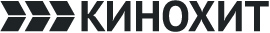 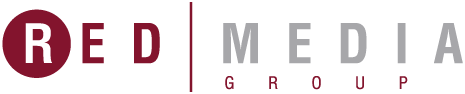 5 июня в 19:00 — «Лекарь: Ученик Авиценны»Англия, XI век. Мать десятилетнего Роба Коула умирает в страшных мучениях: никто не знает ни природы её болезни, ни лекарства против неё. Маленький Роб, потрясенный до глубины души, во что бы то ни стало стремится разгадать эту тайну. Ему суждено пройти долгий путь, от Англии до Персии, его учителями становятся сначала обыкновенный шарлатан Барбер, а потом — великий лекарь Авиценна. Мудрый учитель видит в Робе необыкновенный талант к медицине, но советует ему не спешить делать вещи, которые не соответствуют веку. Но Роб ни перед чем не останавливается в своем желании научиться спасать людей от смерти, и над его собственной жизнью нависает угроза, ведь он дважды пошел против предрассудков: использовал для научных исследований тело человека и полюбил женщину, отданную в жены другому.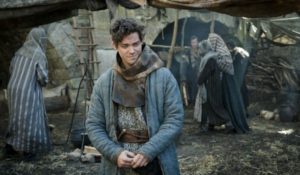 Производство: 2013 г. ГерманияРежиссер: Филипп ШтёльцльВ ролях: Том Пэйн, Бен Кингсли, Эмма Ригби, Стеллан Скарсгард, Оливье Мартинес, Элиас ЭмБарек, Майкл Джибсон, Стэнли Таунсенд, Майкл Маркус Морган, Адам Томас Райт12 июня в 19:00 — «Титаник»В первом и последнем плавании шикарного «Титаника» встречаются двое. Пассажир нижней палубы Джек выиграл билет в карты, а богатая наследница Роза отправляется в Америку, чтобы выйти замуж по расчёту. Чувства молодых людей только успевают расцвести, и даже не классовые различия создадут испытания влюблённым, а айсберг, вставший на пути считавшегося непотопляемым лайнера.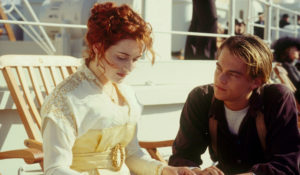 Производство: 1997 г. США, Мексика, Австралия, КанадаРежиссер: Джеймс КэмеронВ ролях: Леонардо ДиКаприо, Кейт Уинслет, Билли Зейн16 июня в 19:00 — «Если только»Каждый день мы принимаем решения, которые влияют не только на собственную судьбу, но и судьбы людей, окружающих нас. Так звено за звеном появляется прочная цепочка событий, разрушить которую нам не под силу. Но, а вдруг получится?Саманта — американка, учится музыке в Лондоне. Она красива, порывиста, импульсивна и эмоциональна — она влюблена. Ее друг Ян весь в делах, он все время занят и практически женат на своей работе. Это разрушает их отношения с Самантой. Но все переворачивает трагическая случайность — нелепая автокатастрофа уносит жизнь Саманты, и Ян, наконец, понимает, что он потерял в своей жизни…Если бы только Ян мог повернуть время вспять, если бы только он мог прожить этот роковой день заново, если бы только… И судьба предоставляет ему этот шанс.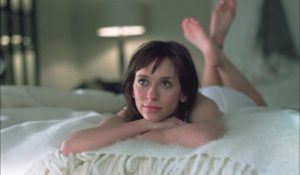 Производство: 2004 г. США, ВеликобританияРежиссер: Джил ДжангерВ ролях: Дженнифер Лав Хьюитт, Пол Николлс, Том Уилкинсон, Диана Хардкэсл, Люси Девенпорт, Рой Сэмпсон, Кевин Мур, Невилл Филлипс, Бен Риджвей, Тео-Ва Вонг20 июня в 19:00 — «Дьявол носит Prada»Мечтающая стать журналисткой провинциальная девушка Энди по окончании университета получает должность помощницы всесильной Миранды Пристли, деспотичного редактора одного из крупнейших нью-йоркских журналов мод. Энди всегда мечтала о такой работе, не зная, с каким нервным напряжением это будет связано…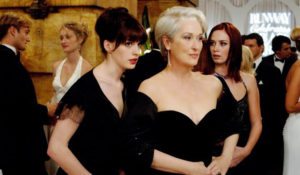 Производство: 2006 г. США, ФранцияРежиссер: Дэвид ФрэнкелВ ролях: Мэрил Стрип, Энн Хэтэуэй, Эмили Блант28 июня в 19:00 — «Главный герой»Парень по имени Парень счастлив. Он живет в лучшем в мире городе Городе, работает на лучшей в мире работе в Банке и дружит с охранником по имени Приятель. И его совершенно не волнует, что банк грабят по нескольку раз на дню, а улицы города напоминают зону военных действий. Единственное, чего Парню не хватает для полного счастья — идеальной девушки, к которой у него имеется точный список требований. И вот однажды он видит на улице красотку, точь-в-точь как в его мечтах. Эта встреча изменит не только нашего главного героя, но и перевернет весь известный ему мир.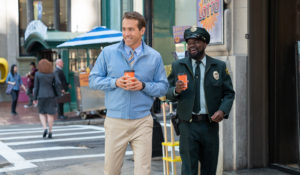 Производство: 2021 г. США, Канада, ЯпонияРежиссер: Шон ЛевиВ ролях: Райан Рейнольдс, Джоди Комер, Лил Рел Ховери, Джо Кири, Уткарш Амбудкар